Circumference of a CircleFind the circumference of each circle to 1 decimal place.(a)         		(b)                      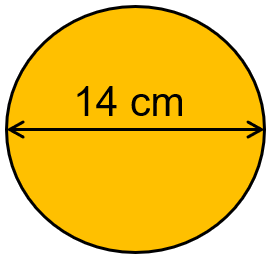 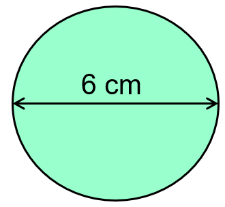 (c) A circle with a diameter of 40 mm(d) A ferris wheel with diameter 30.5 mFind the circumference of each circle to 1 decimal place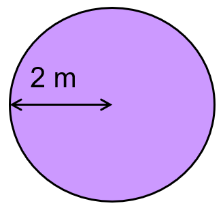 (a)			(b)	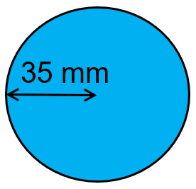 (c) A circle with radius 14 cm(d) A moon crater with radius 137 kmWork out the length of the arc and the perimeter of these shapes.(a)			(b)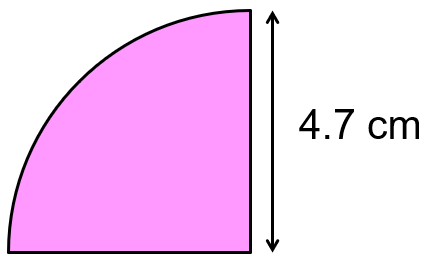 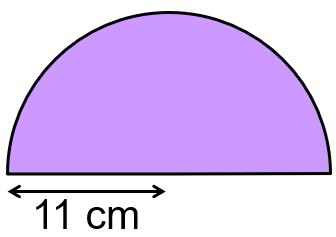 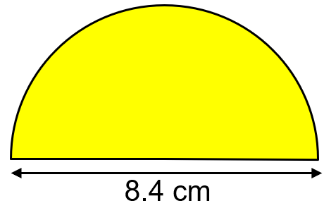 (c)	Find the perimeter of these shapes.(a)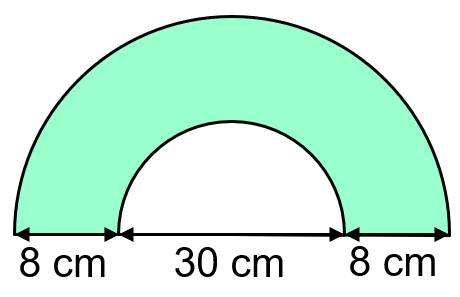 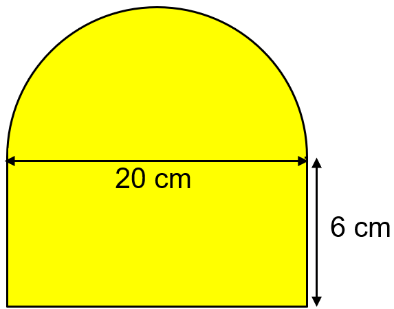 (b) Circumference of a CircleFind the circumference of each circle to 1 decimal place.(a)         		(b)                      (c) A circle with a diameter of 40 mm(d) A ferris wheel with diameter 30.5 mFind the circumference of each circle to 1 decimal place(a)			(b)	(c) A circle with radius 14 cm(d) A moon crater with radius 137 kmWork out the length of the arc and the perimeter of these shapes.(a)			(b)(c)	Find the perimeter of these shapes.(a)(b) 